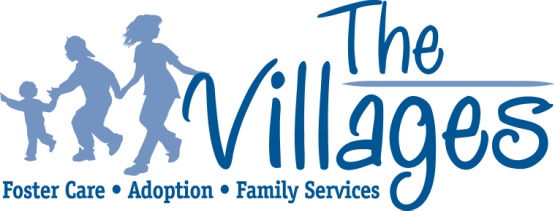 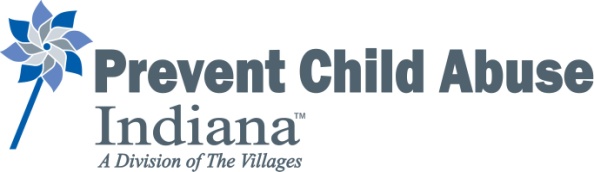 Prevent Child Abuse IndianaAdvisory Committee Meeting MinutesNovember 7, 2023 | 1:00 PMMembers in attendance: Rhonda Breman (Chair); Gayle Smith; Jackie Suess; Kristi CarneyMembers/Staff on Teams:  Todd Louden; Jeff Wittman (PCAIN Director) Staff in attendance: Shannon Schumacher (President & CEO, The Villages of Indiana); Nancy Gwin, (Villages Senior Director of Prevention & Education); Katherine King (PCAIN Support Specialist)Not in attendance: Ashley Hadler, Carolyn Clay-Hall, Mary HauserWelcome, Introductions, and Call to Order - Jeff Wittman, PCAIN Director2024 Matt Breman Run event planning – Krista Hayes, Villages, Community Engagement DirectorPurpose of the Breman Run: Prevention EducationAwareness of PCAINRaise fundsRecap of 2023 Breman RunTotal Proceeds were $30,000 with Net Proceeds at $22,908Expenses were $7,000 with t-shirts being the largest expense.Total Sponsorship was $23,750.Approximately 200 participantsSet a tentative date of April 20, 2024Will look at different (larger) venues along the Canal Established fundraising goal for 2024 of $25,000 (net) Try to have several fun & interactive type booths (Kristi Carney suggested Substance Abuse Prevention booth [Overdose Lifeline - contact is Justin Phillips], also suggested were a Safe Sleep Booth, Anti-Bullying Booth, “touch the truck”, maybe a dunk booth, etc.).Still keep it a pet friendly event; include for a fee-doggie bandanas; comfort dogs; puppy petting area; invite the Humane Society to come down and have animal adoptions.Expanding and having a similar event in different parts of Indiana in the future.  Maybe we could work with councils on this project.Committee expectations: Help with 2024 sponsorships – running stores, groups & clubs; pet stores/pet bakeries, college sororities/fraternities [Kappa Delta or Gamma-Katie Barker], etc. {CareSource just committed to a $5000 sponsorship}Assist with promotion of the Event; stop by other races and share our event flyers.Recruitment of participantsDay of activities/experiencesDay of assistanceForm an ongoing Subcommittee under PCAIN Advisory CommitteeUpdate on Advisory Committee member status of participation We have previously talked about engaging everyone on our committee and our committee has grown to about 15 people.  The reality is that some on the list haven’t been involved recently. That doesn't mean they hadn't been involved in the past but had gotten to the point where they weren't active.  I (Jeff) sent out an email in the middle of October to every member and said please respond to me by the last day of October and let me know your inclination moving forward. Eight of our members have expressed interest in continuing an active role on the committee. Those people are Ashley Hadler, Carolyn Clay Hall, Gayle Smith, Jackie Suess, Kristi Carney, Mary Hauser, Rhonda Yoder-Breman, and Todd Louden. Five additional people did not respond and have not responded to the emails:  Greg Laker, Rachel Drabick, Rose Hawkins, Sienna Nichols and Tonya Hill.  Unless anyone has different thoughts, my intention was to send those five people an email to express to them “Thank you for your service in the past and we look forward to opportunities to engage in the future.”  This would release them from their obligation and look to identify new Advisory Committee members. Everyone in attendance agreed.We currently have 8 Advisory Committee members and need to grow to up to 15 members.  That leaves approximately room for up to 7 new members.  If you know of someone that might be a good fit, please reach out to them or bring their information to our next meeting. It is important that our message is that child abuse prevention is everyone’s responsibility.   We would like to have representatives from several different areas:One or two current PCAIN Council leadersSomeone that has a voice of lived experience -- that's kind of an up-and-coming part of engaging our communities and working with those that have been involved in child abuse and prevention work or have lived experience in that area and want to give back.Someone from the Mental Health field; Gayle & Kristi have multiple connections through CareSource with Community Mental Health Centers.A representative from a College Sorority or Fraternity (Katie Barker?)Someone from the for-profit business world such as a Doctor, Nurse, Lawyer, Attorneys, etc.Someone from the Education field; Superintendent, Principal, (Jeff suggested Jason Murrey that co-trains with him on Suicide Prevention and is the prevention coordinator for Indiana DOE),Sub-committee on PCAIN Advisory Committee – go over the draft of charter document.Sub-committee members – Jackie Suess, Carolyn Clay-Hall, Rhonda Yoder-Breman, Todd Louden and supported by The Villages/PCAIN staff.Review of said document for suggested revision – the draft was emailed to committee members for review and comments.  Kristi has a couple of areas that needed clarification:What are some examples of things that we have brought to the board or will be bringing to the board as far as the Advisory Committee. -- The role of the Advisory committee is to make recommendations to the Villages Board of Directors concerning priorities and operations. Rhonda said in the past we usually gave an overview of what the committee has been doing.  I personally would like to see us get back to being more involved in what exactly is happening with preventing child abuse from a Council standpoint or what is happening locally.  Updates on some changes that have been made but having the conversations within the committee and having feedback to staff, we have recommendations on how you're doing things, not necessarily controlling what you're doing, but more of an advisory role so that we're more involved in what's happening with prevention of child abuse.  Shannon said she felt that prevent child abuse has really kind of been lost in the shuffle, and board members don't really know what prevent child abuse does and then they can say, well, yeah, about educating on preventing abuse, but to say here's what we're actually doing for some of the programs. Here's some of the things that you as a board member could do to help them. It's this idea of everything we do pointing towards prevention and not just one month a year, but all year long. This can be a group charge -- how do we keep child abuse prevention on the front burner and not let it be pushed to the back burner. Todd asked Rhonda about an opportunity for exposure to the Board, to actually come to the Board to present so we have more visibility.  Rhonda replied “I think, paraphrasing Todd, do you have interest in being more connected to the board?  Shannon said, “we do have mission moments, like a small presentation from someone from our committee -- Here is who I am and here is what we're doing.”   Rhonda continued “I think one of the things I would do at the next board meeting is to explain what we're trying to do in terms of explaining this committee and recruiting members. As the leader of this advisory committee, and a board member, if we want to do a presentation, you can just go through me.  We can have a staff person talk or show a video or something and this would be the intervention side of things. The second question was about the financial expectations of each advisory committee member. The Draft read “Make a personal financial commitment. Make a personal financial commitment to meet committee goals of 100% participation and support development initiatives. Financial commitment can be through the support of PCAIN individually or the Villages generally.”  Rhonda explained that this language is directly from the Board of Directors because there are funders who look for in the present participation The communication is it doesn't matter if it's $25 or $25,000, it doesn't matter, and you can buy a ticket to an event.  Everybody has time, talents and treasures to contribute to some degree for all of those, and it's up to each individual how much.  As long as we can say to our funders when we report back to them about the board/committee, that we have 100% board/ committee support because they want to know that we're investing too.   The wording was updated to read “Make a personal financial commitment to meet Committee goal of 100% participation and support development initiatives. Financial commitment at any level can be through the support of PCAIN individually (i.e. may include support at PCAIN events) or The Villages generally.”Next steps - Getting the PCAIN Advisory Committee Charter approved within this Committee and ready.  Everyone agreed to approve this document.   The final copy will be emailed to Rhonda, and she will take it to the board December 2023 meeting for final Board Approval.We need to finalize the Advisory Committee Job DescriptionSet in place the Onboarding (Orientation) for new Committee members; what they need to know about PCAIN and their role.PCAIN development – Family Connections Network (FCN) under PCAINHoliday eventsSuccessful Trunk-or-Treat event on 10/28/23 – 12 Trunks; Lots of kids, parents, & fun for both The Villages Foster children and FCN children.  Holiday gift support for FCN to match donors with FCN families – Kristi said CareSource has volunteers that would love to help wrap or hand out gifts to families when they come to pick up their gifts.Holiday Party on Dec 17th for The Villages Foster families, FCN Families & Staff at Primo South in Indianapolis from 2-5pm – This will be good opportunity to provide support of PCAIN Advisory Committee members..PCAIN program updates Jeff reported that PCAIN presented 22 prevention trainings in the past quarter with 15 trainings in person and 7 virtually to a total of 617 participants.  We currently have 3 Nurturing Fathers classes in process with 60 graduates within the last quarter.  We currently have 49 Councils in 62 Indiana counties.  The Council are currently in the process of chartering for 2024.Frameworks – Jeff is working with three Villages Healthy Families in Brown, Monroe & Lawrence Counties.  We are also working with Councils in 8 counties in 2022 and 8 more counties in 2023.Trained in our Presentations:  I think that there could be a role for any of our Advisory Committee members who want to get more involved. We could train you to be facilitators/trainers on some of our presentations, like Stewards of Children.  We currently go into the IPS schools and train their staff on child abuse and child sexual abuse awareness and reporting procedures.  If anyone is interested in doing presentations/trainings, let us know. We recently started working with the Marion County Probation Department to implement a Nurturing Fathers virtual class series.  They have typically contracted or had a memorandum of understanding with Firefly Children & Family Alliance, and they still had many more referrals than they could serve. So they asked PCAIN if we would be interested in hosting four class series per year.  We are happy to oblige.  Kristi said CareSource has an Indiana Department of Corrections Reentry team that works in all 15 IDC facilities.  As a first step, Kristi asked Jeff if he would be interested in talking with their IDC Reentry Team to see if they would be interested.  Even though CareSource does not get reimbursed for this, they work with anybody coming out to make sure that they transition because they're so vulnerable when they leave the correction facilities. When. They leave. You know well, yeah.PCAIN is currently involved with two groups: The Annie Casey Foundation and Casey Family Programs. Both are under the same umbrella of programs, and that group is called “Thriving Families/Safe Children”. A lot of that work is involved in strengthening the lived experience voice.  It is about embedding this kind of child abuse prevention work at the local level. It is about kind of bringing that local voice forward and not just waiting for the local and the state government to say this is what you're going to do, and we think it's important that you do. It also elevates the voice of equity in our conversations. Through the Prevention Mindset Institute we are receiving national technical assistance for how we can do this work better.  A group from Indiana was recently approved to go to Arizona for a meeting.  There was nine of us and we had three people from Department of Child Services in very different roles; a pastor and a parent from Jackson County; a foster parent and daycare provider from Bartholomew County; and a photographer from Jackson County. We talked about how we do this work of prevention and really bring in the voice of lived experience into this work. In Indiana, we are good at talking with providers who do this work. We're not so good at engaging the non-typical suspects around tables of development and conversation for doing the work of prevention. So we are trying to do that better and there are many states that do it better than Indiana. So we were able to learn with 15 other states at that convening in Arizona. To keep Child Abuse Prevention going through the year, especially leading up to April, Jeff suggested several events:December – Pancakes for Prevention January – Council Retreats (regionally)February – PCAIN Signature Event – Virtual webinars 3 Fridays of the monthMarch – Hoops for Hope – Basketball 3 on 3 TournamentApril – Child Abuse Prevention MonthOur next meeting is scheduled for February 6, 2024 as an in-person meeting at The Villages Indianapolis office/if you have to attend virtually the link will be in the calendar invite.Meeting dates for 2024 Kathy King, PCAIN Support Specialist, will send meeting invites for your calendar.Adjourned at 2:50 pm by Jeff WittmanRespectfully Submitted, Kathy King, PCAIN Support Specialist6-Feb7-May6-Aug5-Nov